L387Label, ABB003 Boca X1 Body Composition Analyzer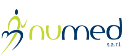 L388Label, ABB004 i20 Body Composition AnalyzerL389Label, ABB005 i30 Body Composition AnalyzerL390Label, ABB008 Bodecoder Body Composition AnalyzerL697Label, ABB009 Coin Operated Health StationL412Label, ABB010 BODYMETRIX ULTRASOUND SYSTEML391Label, ABBW003  OREGON Body Composition ScaleL392Label, ABBW003-P15 OREGON Body Composition Scale, Pack of 15L393Label, ABBW003-P45 OREGON Body Composition Scale, Pack of 45L394Label, ABBW003-P5 OREGON Body Composition Scale, Pack of 5L367Label, ABLFACR Cube ReaderL360Label, ABMALBP100 Multicare microalbumin Strips - pack of 100L358Label, ABMALBP20 Multicare microalbumin Strips - pack of 20L359Label, ABMALBP40 Multicare microalbumin Strips - pack of 40L363Label, ABMCRPP100 Multicare CRP Strips - pack of 100L361Label, ABMCRPP20 Multicare CRP Strips - pack of 20L362Label, ABMCRPP40 Multicare CRP Strips - pack of 40L357Label, ABMHBA1CP100 Multicare HbA1c Strips - pack of 100L355Label, ABMHBA1CP20 Multicare HbA1c Strips - pack of 20L356Label, ABMHBA1CP40 Multicare HbA1c Strips - pack of 40L366Label, ABMLIPP100 Multicare Lipid Profile strips - pack of 100L364Label, ABMLIPP20 Multicare Lipid Profile strips - pack of 20L365Label, ABMLIPP40 Multicare Lipid Profile strips - pack of 40L395Label, ABOCAX1BAG  BocaX1 Carrying BagL453Label, ABODECABLE USB CABLEL396Label, ABODECOBAG BODECODER Carrying BagL452Label, ABODEDONGLE DongleL385Label, ABSC001 Styku 3D Body Scanner, wellnessL386Label, ABSC002 Styku 3D Body Scanner, healthL397Label, ABSE004 Digital Skinfold CaliperL398Label, ABSE004P24 Digital Skinfold Caliper, Pack of 24L399Label, ABSE004P6 Digital Skinfold Caliper, Pack of 6L400Label, ABSE004P80 Digital Skinfold Caliper, Pack of 80L401Label, ABSM001 Baseline Professional Caliper + CaseL402Label, ABSM002 Professional skinfold caliperL403Label, ABSM003 Fattracker Skinfold CaliperL404Label, ABSM003P24 Fattracker Skinfold Caliper, Pack of 24L405Label, ABSM003P6 Fattracker Skinfold Caliper, Pack of 6L406Label, ABSM003P80 Fattracker Skinfold Caliper, Pack of 80L407Label, ABSM004 AccuMeasure FitKid™ Caliper for ChildrenL408Label, ABSM005 Accufat Skinfold CaliperL409Label, ABSM005P24 Accufat Skinfold Caliper, Pack of 24L410Label, ABSM005P6 Accufat Skinfold Caliper, Pack of 6L411Label, ABSM005P80 Accufat Skinfold Caliper, Pack of 80L456Label, ACABL001 NUTRIPANEL test boxL413Label, ACBOCACA1 BOCA - Power CableL414Label, ACBOCACA2 BOCA - USB to Serial CableL415Label, ACBOCAELA BOCA - Arm ElectrodesL416Label, ACBOCAELL BOCA - Leg ElectrodesL417Label, ACBODGEL260 Ultrasound Gel, 260ml, bottleL418Label, ACCBLKALD Adjustable Lancing DeviceL419Label, ACCBLKLS Sterile LancetsL420Label, ACCBREMP1 Breezing Mouthpiece (one item)L421Label, ACCBREMP10 Breezing Mouthpiece (pack of 10)L422Label, ACCBRENC1 Breezing Nose Clip (one item)L423Label, ACCBRENC10 Breezing Nose Clip (pack of 10)L669Label, ACCBREPDM1 Breezing Pro Disposable MaskL670Label, ACCBREPDM5 Breezing Pro Disposable Mask - Pack of 5L674Label, ACCBREPDS1 Breezing Pro Disposable StrapL675Label, ACCBREPDS5 Breezing Pro Disposable Strap - Pack of 5L672Label, ACCBREPSC15 Breezing Pro Sensor Cartridges - Pack of 15L673Label, ACCBREPSC40 Breezing Pro Sensor Cartridges - Pack of 40L671Label, ACCBREPSC5 Breezing Pro Sensor Cartridges - Pack of 5L424Label, ACCBRESC10 Breezing Sensor Cartridges (pack of 10)L425Label, ACCBRESC5 Breezing Sensor Cartridges (pack of 5)L426Label, ACCBRETJ1  Breezing T-Joint (one item)L427Label, ACCBRETJ10 Breezing T-Joint (pack of 10)L428Label, ACCBSBGL BGM Glucose Strips (50Pcs)L429Label, ACCBSLUXGL LUX Glucose Strips - 50 PcsL430Label, ACCBSLUXHB LUX Hemoglobin Strips - 10 PcsL431Label, ACCBSLUXLI LUX Lipid Profile - 10 Pcs - strips & pipette tipsL457Label, ACCGTSS1 NUGENE BoxL432Label, ACCHYAL1  Alcohol Prep PadsL433Label, ACCPAEL50 Electrode Patches - Pack of 50L434Label, AGT002 BMIgirth Measuring TapeL435Label, AGT002P24 BMIgirth Measuring Tape, Pack of 24L436Label, AGT002P6 BMIgirth Measuring Tape, Pack of 6L437Label, AGT002P80 BMIgirth Measuring Tape, Pack of 80L438Label, AGT003 Accugirth Measuring TapeL439Label, AGT003P24 Accugirth Measuring Tape, Pack of 24L440Label, AGT003P6 Accugirth Measuring Tape, Pack of 6L441Label, AGT003P80 Accugirth Measuring Tape, Pack of 80L346Label, AGT004 Digigirth Measuring TapeL348Label, AHP003 NUMED portable Height ScaleL381Label, AHP004 Portable Digital Height Scale, blueL442Label, AHW001 Wall Mounted Rolled StadiometerL347Label, AHW002 Wall Mounted Aluminium StadiometerL443Label, AHW003 Accuheight Wall StadiometerL353Label, AMIR001 Infrared, Non-contact Digital Thermometer GunL352Label, AMIR002 Digital Foldable Food ThermometerL444Label, APAFE002 AMBER Body ScaleL445Label, APAFE002-P16 AMBER Body Scale, Pack of 16L446Label, APAFE002-P4 AMBER Body Scale, Pack of 4L447Label, APAFE002-P60 AMBER Body Scale, Pack of 60L698Label, APAFE004 COIN OPERATED SCALEL345Label, APAFM002 NUMED Mechanical Round Floor ScaleL343Label, APAPM002 NUMED Professional Mechanical ScaleL344Label, APAWME002 NUMED Professional Electronic ScaleL374Label, APPM002 NUMED Baby Length Measuring MatL373Label, APPM003 NUMED Baby Length Measuring BoardL350Label, APPM004 Children Wall-mounted StadiometerL351Label, APPM005 Children Height Wall ChartL349Label, APPR002 NUMED Baby Length Measuring RodL375Label, APPSE001 NUMED Professional Electronic Baby ScaleL376Label, APPSM002 NUMED Professional Mechanical Baby ScaleL383Label, BAGSSTYKU Carrying bags, StykuL448Label, BOCASTAND BOCAX1 STANDL449Label, BODECOSTAND1 Bodecoder A StandL450Label, BODECOSTAND2 Bodecoder Stand, BlackL451Label, COMBOKIT Food Models Combo KitL463Label, DEALLPOC FASTCHECKPOC - Food and Inhalant Allergy Rapid TestL465Label, DEALLPOCP20 FASTCHECKPOC - Food and Inhalant Allergy Rapid Test PACK OF 20L464Label, DEALLPOCP4 FASTCHECKPOC - Food and Inhalant Allergy Rapid Test PACK OF 4L466Label, DEALLPOCP50 FASTCHECKPOC - Food and Inhalant Allergy Rapid Test PACK OF 50L454Label, DEBCDGL1 OGCARE - Basic Glucose MeterL455Label, DEBCDMU2 LUX -Lipid, glucose and hemoglobin meterL354Label, DEBCDMU3 Multicare Analyzer DeviceL471Label, DEFILT1 NUTRIPANEL A (MIDDLE EAST FOOD INTOLERANCE TEST A)L472Label, DEFILT2 NUTRIPANEL B (MIDDLE EAST FOOD INTOLERANCE TEST B)L473Label, DEFILT3 NUTRIPANEL A+B (MIDDLE EAST FOOD INTOLERANCE TEST A+B)L458Label, DEFIPOC57 NUTRISMART-FOOD INTOLERANCE RAPID TESTL462Label, DEFIPOC57P120 NUTRISMART-FOOD INTOLERANCE RAPID TEST PACK OF 120L460Label, DEFIPOC57P20 NUTRISMART-FOOD INTOLERANCE RAPID TEST PACK OF 20L459Label, DEFIPOC57P4 NUTRISMART-FOOD INTOLERANCE RAPID TEST PACK OF 4L461Label, DEFIPOC57P50 NUTRISMART-FOOD INTOLERANCE RAPID TEST PACK OF 50L476Label, DENS10P 10-P URINE ANALYSIS (5 TESTS/PACK)L477Label, DENS10PP4 10-P URINE ANALYSIS (5 TESTS/PACK) PACK OF 4L474Label, DENSOS1 FREE RADICAL TEST KITL475Label, DENSOS1P4 FREE RADICAL TEST KIT PACK OF 4L478Label, DFSETOPAZW TOPAZ Kitchen scaleL479Label, DFSETOPAZW-P10 TOPAZ Kitchen scale, Pack of 10L480Label, DFSETOPAZW-P30 TOPAZ Kitchen scale, Pack of 30L481Label, DFSETOPAZW-P90 TOPAZ Kitchen scale, Pack of 90L482Label, DFSN001 DietScaleL483Label, DFSN001-P16 DietScale -Pack of 16L484Label, DFSN001-P4 DietScale -Pack of 4L485Label, DFSN001-P60 DietScale -Pack of 60L377Label, DHPE001 ProfessionalExtremely High precision balanceL378Label, DHPE002 ProfessionalVery High precision balanceL379Label, DHPE003 Professional High precision balanceL380Label, DHPE004  Professional precision balanceL486Label, DIACARBP3 Professional Arm Digital Blood Pressure MonitorL487Label, DIAMISTH3 Thermofinder, Non-contact ThermometerL493Label, DMD001 DigiSpoon - Digital Measuring SpoonL495Label, DMD001P16 DigiSpoon - Digital Measuring Spoon - Pack of 16L494Label, DMD001P4 DigiSpoon - Digital Measuring Spoon - Pack of 4L496Label, DMD001P64 DigiSpoon - Digital Measuring Spoon - Pack of 64L497Label, DMD002 DigiCup - Digital Measuring CupL499Label, DMD002P16 DigiCup - Digital Measuring Cup- Pack of 16L498Label, DMD002P4 DigiCup - Digital Measuring Cup- Pack of 4L500Label, DMD002P64 DigiCup - Digital Measuring Cup- Pack of 64L488Label, DMP003 Measuring Cups & Spoons , Set of 10 - PlasticL489Label, DMP003P100 Measuring Cups & Spoons , Set of 10 - Plastic , Pack of 100L490Label, DMP003P1000 Measuring Cups & Spoons, set of 10 - Plastic, Pack of 1000L491Label, DMP003P24 Measuring Cups & Spoons , Set of 10 - Plastic , Pack of 24L492Label, DMP003P300 Measuring Cups & Spoons , Set of 10 - Plastic , Pack of  300L501Label, DMS005 Measuring Cups and Spoons - Set of 8 - StainlessL502Label, DMS005P16 Measuring Cups and Spoons - Set of 8 - Stainless, Pack of 16L503Label, DMS005P4 Measuring Cups and Spoons - Set of 8 - Stainless, Pack of 4L504Label, DMS005P64 Measuring Cups and Spoons - Set of 8 - Stainless, Pack of 64L370Label, DNVVITDP125 Vitamin D rapid test - 125 testsL368Label, DNVVITDP25 Vitamin D rapid test - 25 testsL369Label, DNVVITDP50 Vitamin D rapid test - 50 testsL505Label, ECH001A Build your Healthy Plate Handout (Arabic)L506Label, ECH001E Build your Healthy Plate Handout (English)L507Label, ECH001F Build your Healthy Plate Handout (French)L508Label, ECP001AM Get to Know Your Healthy Plate Poster (Arabic)L509Label, ECP001EM Get to Know Your Healthy Plate Poster (English)L510Label, ECP001FM Get to Know Your Healthy Plate Poster (French)L511Label, EDF001A Diabetes Folding (Arabic)L512Label, EDF001E Diabetes Folding (English)L513Label, EDH001A Carb Counting Handout (Arabic)L514Label, EDH001E Carb Counting Handout (English)L515Label, EDP001AS How To Explain Diabetes Poster (Arabic)L516Label, EDP001ES How To Explain Diabetes Poster (English)L517Label, EDP002AS Why Diabetes Is Dangerous Poster (Arabic)L518Label, EDP002ES Why Diabetes Is Dangerous Poster (English)L519Label, EDP003AS How to Manage Diabetes Poster (Arabic)L520Label, EDP003ES How to Manage Diabetes Poster (English)L521Label, EHD001A Atherosclerosis Timeline Display (Arabic)L522Label, EHD001E Atherosclerosis Timeline Display (English)L523Label, EHD002A Your Heart Disease Risk Display (Arabic)L524Label, EHD002E Your Heart Disease Risk Display (English)L525Label, END001A Daily Life Portion Visuals (Arabic)L526Label, END001E Daily Life Portion Visuals (English)L527Label, END004A Visualize Your Portion PlateL528Label, END004E Visualize Your Portion PlateL533Label, END005A Qatar Dietary Guidelines (Arabic)L534Label, END005E Qatar Dietary Guidelines (English)L535Label, END006A Pearl Dietary Guidelines Plate (Arabic)L536Label, END006E Pearl Dietary Guidelines Plate (English)L537Label, END007A Pearl Dietary Guidelines Plate (Arabic)L538Label, END007E Pearl Dietary Guidelines Plate (English)L705Label, END008A (Dome Dietary Guidelines Plate -Arabic)L706Label, END008E (Dome Dietary Guidelines Plate -English)L707Label, END009A (3D Dome Dietary Guidelines -Arabic)L708Label, END009AE (3D Dome Dietary Guidelines -English)L715Label, END010A - Animal Milks 3D Display - ArabicL716Label, END010E - Animal Milks 3D Display - EnglishL721Label, END010MILC, Arabic, Milk, Camel composition 3D displayL727Label, END010MILC, English, Milk, Camel composition 3D displayL722Label, END010MILG, Arabic, Milk, Goat composition 3D displayL728Label, END010MILG, English, Milk, Goat composition 3D displayL726Label, END010MILKW, Arabic, Whole milk composition 3D displayL729Label, END010MILKW, English, Whole milk composition 3D displayL723Label, END010MILNF, Arabic, Milk, nonfat composition 3D displayL730Label, END010MILNF, English, Milk, nonfat composition 3D displayL724Label, END010MILR1, Arabic, Milk, reduced-fat 1% composition 3D displayL731Label, END010MILR1, English, Milk, reduced-fat 1% composition 3D displayL725Label, END010MILR2, Arabic, Milk, reduced-fat 2% composition 3D displayL732Label, END010MILR2, English, Milk, reduced-fat 2% composition 3D displayL714Label, END011A - Milk alternatives, 3D display, English - ArabicL713Label, END011E - Milk alternatives, 3D display, EnglishL717Label, END011MILAA, Arabic, Milk alternatives, Almond, composition 3D displayL733Label, END011MILAA, English, Milk alternatives, Almond, composition 3D displayL718Label, END011MILAC, Arabic, Milk alternatives, Coconut, composition 3D displayL734Label, END011MILAC, English, Milk alternatives, Coconut, composition 3D displayL720Label, END011MILAR, Arabic, Milk alternatives, rice, composition 3D displayL735Label, END011MILAR, English, Milk alternatives, rice, composition 3D displayL719Label, END011MILAS, Arabic, Milk alternatives, Soy, composition 3D displayL736Label, END011MILAS, English, Milk alternatives, Soy, composition 3D displayL529Label, ENDP001A 3-D MyPlate (Arabic)L530Label, ENDP001E 3-D MyPlate (English)L531Label, ENDP003A MyPlate Plexi Plate (Arabic)L532Label, ENDP003E MyPlate Plexi Plate (English)L710Label, ENDP006A (Pearl Dietary Guidelines Plate (Arabic))L709Label, ENDP006E (Pearl Dietary Guidelines Plate (English))L703Label, ENDP007A (Pearl Dietary Guidelines Plate (Arabic))L704Label, ENDP007E (Pearl Dietary Guidelines Plate (English))L539Label, ENF003A MyPyramid Life Cycle Folding (Arabic)L540Label, ENF003E MyPyramid Life Cycle Folding (English)L541Label, ENF004A Nutrients ID Guide Folding (Arabic)L542Label, ENF004E Nutrients ID Guide Folding (English)L543Label, ENF006A What You Should know about Nutrition Folding (Arabic)L544Label, ENF006E What You Should know about Nutrition Folding (English)L293Label, ENFMBEAN1  Soybeans, cookedL294Label, ENFMBEAN2 Peas, cookedL40Label, ENFMBREA1 Bread, Samooli  (Sandwich, White)L323Label, ENFMBREA10 Toast, hard (Paximathia), 7.5cm, 13gL324Label, ENFMBREA11 Bread, soft, 17cm dia., 100gL41Label, ENFMBREA2 Bread, Samoon (Iraqi)L42Label, ENFMBREA3 Bread, Khameer (Al Jazeeri)L43Label, ENFMBREA4 Bread, Khameer (Al Jazeeri)L44Label, ENFMBREA5 Bread, KhameerL206Label, ENFMBREA6 Bulgur, cookedL207Label, ENFMBREA7 Quinoa, cookedL208Label, ENFMBREA8 Cereals, chocolate balls, in melamine bowlL303Label, ENFMBREA9 Oat, flakesL545Label, ENFMCARPA1A Food Models cards - Pack 1 - ArabicL546Label, ENFMCARPA1E Food Models cards - Pack 1 -  EnglishL547Label, ENFMCARPA2A Food Models cards - Pack 2 - ArabicL548Label, ENFMCARPA2E Food Models cards - Pack 2-  EnglishL666Label, ENFMCCKIT Carb Counting KitL48Label, ENFMCHOC1 Chocolate, darkL305Label, ENFMCHOC2 Chocolate bar (White)L306Label, ENFMCHOC3  Chocolate bar (dark, 60-69% cacao solids)L50Label, ENFMCOFFE1  Tea, with  milk, in mugL51Label, ENFMCOFFE2 Tea black, in mugL123Label, ENFMCOM1 Kebbe mehshiyehL126Label, ENFMCOM10 Fatayer, spinachL164Label, ENFMCOM12 Lahm baajinL58Label, ENFMCOM13 Pizza, cheeseL127Label, ENFMCOM14 Hummus, home-made, in BowlL124Label, ENFMCOM5 Sambousek, meatL105Label, ENFMCOM6 Kebbe bel sayniehL128Label, ENFMCOM7 FalafelL163Label, ENFMCOM8 Manoushe, with thymeL125Label, ENFMCOM9 Warak ArishL39Label, ENFMCUGRA1 Cereal barL1Label, ENFMDRI1 Beer, in glass mugL6Label, ENFMDRI10 Champagne, in glass fluteL2Label, ENFMDRI2 Wine, red, in glass gobletL3Label, ENFMDRI3 Whiskey, in glass tumblerL4Label, ENFMDRI4 Arak diluted, in 60 ml of water  in polycarbonate tumblerL152Label, ENFMDRI5 Soft drink, in polycarbonate tumblerL49Label, ENFMDRI6 Turkish coffee, in porcelain cupL5Label, ENFMDRI9 Spirit, in polycarbonate shotL209Label, ENFMFAFO1  Pizza, pepperoni, thin crustL210Label, ENFMFAFO2 Hamburger, Cheese, in melamine plateL59Label, ENFMFAT1 Canola oilL155Label, ENFMFAT12 Cashews, rawL67Label, ENFMFAT13 Butter PatL68Label, ENFMFAT14 AvocadoL187Label, ENFMFAT15 Caesar dressingL69Label, ENFMFAT17 Olive oilL70Label, ENFMFAT18 Olives, greenL71Label, ENFMFAT19 Canola oilL60Label, ENFMFAT2 TahiniL297Label, ENFMFAT20  AvocadoL61Label, ENFMFAT3 Thyme in Olive oilL62Label, ENFMFAT4 Olive oilL63Label, ENFMFAT5 Olives, blackL64Label, ENFMFAT6 MayonnaiseL65Label, ENFMFAT7 MayonnaiseL66Label, ENFMFAT8 Thyme in Olive oilL154Label, ENFMFAT9 Almonds, rawL72Label, ENFMFRU1 Apple, red, mediumL150Label, ENFMFRU10 Orange juice, freshL77Label, ENFMFRU11 Mango, cubesL78Label, ENFMFRU12 Figs, raw,L79Label, ENFMFRU13 CherriesL80Label, ENFMFRU14 Apple, yellow, smallL81Label, ENFMFRU15 Watermelon wedgeL82Label, ENFMFRU16 Peach, mediumL213Label, ENFMFRU17 Blackberries, raw,  in melamine bowlL83Label, ENFMFRU18 Dates, rawL308Label, ENFMFRU19 Sugar apple, rawL73Label, ENFMFRU2 Banana, peeled, medium,L84Label, ENFMFRU20  StrawberriesL85Label, ENFMFRU22 Grapes, greenL341Label, ENFMFRU23 Dates, raw, yellow round (barhi)L86Label, ENFMFRU25 Pear, mediumL87Label, ENFMFRU26 Nectarine, mediumL88Label, ENFMFRU27 Mandarine, peeledL89Label, ENFMFRU28 Orange, peeledL90Label, ENFMFRU29 Apricots, rawL74Label, ENFMFRU3 Banana, peeled, small,L91Label, ENFMFRU30 Apricots, driedL92Label, ENFMFRU31 Plums, rawL93Label, ENFMFRU38 Loquat, mediumL94Label, ENFMFRU39 Grapes, redL75Label, ENFMFRU4 CantaloupeL151Label, ENFMFRU41 Orange juice, freshL95Label, ENFMFRU43 RaisinsL96Label, ENFMFRU44 PineappleL97Label, ENFMFRU45 Dates, driedL301Label, ENFMFRU46 Papaya, rawL76Label, ENFMFRU5 Kiwi, peeled, largeL211Label, ENFMFRU6 Pomegranate, raw, in melamine bowlL298Label, ENFMFRU7 Grapefruit, redL299Label, ENFMFRU7 Grapefruit, redL300Label, ENFMFRU8 PrunesL212Label, ENFMFRU9 Raspberries, raw,  in melamine bowlL14Label, ENFMGRA1 Tameez bread,L19Label, ENFMGRA10 Kaak, WhiteL159Label, ENFMGRA11 Pasta, PennéL160Label, ENFMGRA12 Spaghetti, WhiteL166Label, ENFMGRA13  French Fries, home-madeL20Label, ENFMGRA14 Bread, Lebanese, White, largeL153Label, ENFMGRA15 Chestnut, edible partL181Label, ENFMGRA17 Rice, WhiteL182Label, ENFMGRA18 Rice, brownL179Label, ENFMGRA2 Rice, WhiteL21Label, ENFMGRA20 Toast, soft, WhiteL22Label, ENFMGRA21 Sandwich, WhiteL23Label, ENFMGRA22 Sandwich, wholeL24Label, ENFMGRA23 Bread, Lebanese, whole grain, largeL25Label, ENFMGRA24 Kaak, small roundL26Label, ENFMGRA25 Toast, hard, brownL27Label, ENFMGRA27 Toast, hard, brownL53Label, ENFMGRA28 Corn, cobL54Label, ENFMGRA29 CornL180Label, ENFMGRA3 Rice, brownL28Label, ENFMGRA30 Bread, Lebanese, White, smallL29Label, ENFMGRA31 Corn flakes, in melamine bowlL30Label, ENFMGRA32 Toast, White, soft, largeL167Label, ENFMGRA34 Potato, mashedL168Label, ENFMGRA35 Potato, bakedL31Label, ENFMGRA36 Bread, Lebanese, whole grain, smallL32Label, ENFMGRA37 Toast, hard, WhiteL33Label, ENFMGRA39 Kaak, long, WhiteL15Label, ENFMGRA4 Tameez bread,L169Label, ENFMGRA41 Potato, boiledL34Label, ENFMGRA42 Corn flakesL35Label, ENFMGRA43 Pain au laitL161Label, ENFMGRA44 Spaghetti, brownL162Label, ENFMGRA45 Spaghetti, WhiteL36Label, ENFMGRA46 Bread, Lebanese, White, largeL183Label, ENFMGRA47 Rice, WhiteL37Label, ENFMGRA48 MoghrabiyehL38Label, ENFMGRA49 Tameez bread,L16Label, ENFMGRA5 Hamburger bunL165Label, ENFMGRA6 French fries, commercialL17Label, ENFMGRA7 Toast, White,  thin, softL18Label, ENFMGRA8 Brown toast, thin, softL52Label, ENFMGRA9 PopcornL246Label, ENFMICECR1  Soft serve, chocolate, with cake coneL334Label, ENFMICECR2 (Ice cream bar,) Ice cream bar,L549Label, ENFMKIT001 Food Models Kit 1L550Label, ENFMKIT002 Food Models Kit 2L551Label, ENFMKIT003 Food Models Kit 3L552Label, ENFMKIT004 Food Models Kit 4L553Label, ENFMKIT005 Food Models Kit 5L554Label, ENFMKITAL001 Alcohol KitL195Label, ENFMMEA1 Tuna, canned in waterL109Label, ENFMMEA10 Hamburger meat, grilledL7Label, ENFMMEA11 Peas, cookedL110Label, ENFMMEA12 Hamburger meat, grilledL170Label, ENFMMEA14 Chicken breast, skinless, grilled,L8Label, ENFMMEA17 Lentils, cookedL9Label, ENFMMEA18 Beans, Fava, cookedL10Label, ENFMMEA19 Lima beans, cookedL106Label, ENFMMEA2 Beef, steak, grilled,L197Label, ENFMMEA20 Sardine, cannedL111Label, ENFMMEA22 Beef, lean, grilled,L112Label, ENFMMEA23 Beef, steak, grilled,L56Label, ENFMMEA25 Egg, hard-boiledL57Label, ENFMMEA26 Egg, hard-boiledL11Label, ENFMMEA27 Chickpeas,  cookedL113Label, ENFMMEA28 Beef, steak, grilled,L198Label, ENFMMEA29 Salmon, SashimiL107Label, ENFMMEA3 Beef, steak, grilled,L171Label, ENFMMEA31 Chicken breast, skinless, cookedL172Label, ENFMMEA32 Chicken breast, skinless, cookedL12Label, ENFMMEA33 Beans, red, cookedL173Label, ENFMMEA34 Chicken breast, skinless, cookedL114Label, ENFMMEA35 Hamburger meat, grilledL115Label, ENFMMEA36 Beef, lean, grilledL13Label, ENFMMEA37 Beans, White, cookedL116Label, ENFMMEA38 Hot dogL174Label, ENFMMEA39 TurkeyL55Label, ENFMMEA4 Egg, friedL117Label, ENFMMEA40 Beef, lean cut, rawL118Label, ENFMMEA41 Beef, lean cut, rawL199Label, ENFMMEA42 Fish stick, friedL175Label, ENFMMEA43 Chicken, grilled, (taouk)L196Label, ENFMMEA6 Fish filet, grilledL108Label, ENFMMEA8 Beef, steak, grilled,L100Label, ENFMMEAL1 Stuffed zucchini, with rice and meatL257Label, ENFMMEAL10 Meat Kabab and rice (meat chelo kabab)L258Label, ENFMMEAL11 Chicken Kabab and rice (chicken chelo kabab)L332Label, ENFMMEAL12 Pork on stick mealL101Label, ENFMMEAL2L102Label, ENFMMEAL3 Biryani, in melamine plateL103Label, ENFMMEAL4 Harees, in melamine plateL104Label, ENFMMEAL5 Kabsa, in melamine plateL247Label, ENFMMEAL6 Peas and rice, in melamine plateL248Label, ENFMMEAL7 Meat with vegetables, in melamine plateL249Label, ENFMMEAL8 Rice with Chicken, in melamine plateL250Label, ENFMMEAL9 Pasta, Penne, with red sauce, in melamine plateL119Label, ENFMMEAT1 Kafta, grilledL335Label, ENFMMEAT10 Pork, lean, grilledL120Label, ENFMMEAT2 Kabab, grilledL121Label, ENFMMEAT3 Sausages (makanek)L122Label, ENFMMEAT4 Shawarma, meatL251Label, ENFMMEAT5 Steak, Strip, GrilledL252Label, ENFMMEAT6 Bologna, BeefL269Label, ENFMMEAT7  Kabab, meat, grilledL270Label, ENFMMEAT8  Kabab, meat, grilledL253Label, ENFMMEZ1 Cheese rollL129Label, ENFMMIL1 Chocolate milkL138Label, ENFMMIL10 Cheese, ParmesanL139Label, ENFMMIL11 Cheese, AkkawiL140Label, ENFMMIL12 Cheese, HalloumL254Label, ENFMMIL13 Cheese, KashkavalL255Label, ENFMMIL14 Cheese, creamyL256Label, ENFMMIL15 Cheese, KashkavalL313Label, ENFMMIL16 Cheese, HalloumL141Label, ENFMMIL17 KarisheL142Label, ENFMMIL18 ShanklishL143Label, ENFMMIL19 Labneh, whole, in melamine bowl,L130Label, ENFMMIL2 Milk, WholeL144Label, ENFMMIL20 Cheese, Emmental,L145Label, ENFMMIL21 Cheese, FetaL146Label, ENFMMIL22 Labneh, whole, in melamine bowl,L147Label, ENFMMIL23 Labneh, wholeL148Label, ENFMMIL24 Milk, WholeL149Label, ENFMMIL25 Milk, Camel, WholeL131Label, ENFMMIL3 Milk, WholeL132Label, ENFMMIL4 Cheese, CheddarL133Label, ENFMMIL5 Cheese, CheddarL134Label, ENFMMIL6 Yogurt, plain, whole, in melamine bowlL135Label, ENFMMIL7 American cheeseL136Label, ENFMMIL8 Cheese, Parmesan, gratedL137Label, ENFMMIL9 Cheese, FetaL296Label, ENFMNADJU1 Grapefruit juice, pink, rawL264Label, ENFMNUT10 Pistachio nuts, dry roasted, in shellL265Label, ENFMNUT11 Peanuts, dry roasted, in shellL304Label, ENFMNUT12 Sunflower kernels, dry roastedL336Label, ENFMNUT13 Walnuts, rawL156Label, ENFMNUT2 Walnuts, rawL157Label, ENFMNUT3 Peanut butterL158Label, ENFMNUT6 Mixed nutsL261Label, ENFMNUT7 Peanuts, oil roastedL262Label, ENFMNUT8 Pine nuts, driedL263Label, ENFMNUT9 Hazelnuts (filberts), dry roastedL266Label, ENFMPAST1 Croissant, Butter, PlainL267Label, ENFMPOTAT1 Potato, Cheese balls, in melamine bowlL322Label, ENFMPOTAT2 Sweet Potato, bakedL176Label, ENFMPOUL1 Chicken, drumstick, friedL177Label, ENFMPOUL2 Chicken, leg,  friedL178Label, ENFMPOUL3 Shawarma, chickenL268Label, ENFMPOUL4 Chicken, liver, cookedL271Label, ENFMPOUL5  Kabab, Chicken, grilledL295Label, ENFMPOUL6 Chicken wings, barbecue glazeL321Label, ENFMPOUL6 Chicken wings, barbecue glazeL184Label, ENFMRICE1 Rice cakeL309Label, ENFMRICE2 Rice, brownL312Label, ENFMSALA1 Tabbouleh, in melamine bowlL328Label, ENFMSALA2 DakosL333Label, ENFMSALA3 Greek saladL185Label, ENFMSAND1 Shawarma, meat, sandwichL186Label, ENFMSAND2 Shawarma, chicken, sandwichL188Label, ENFMSAUCE1 Lemon - mustard sauce,  in melamine ramekin cupL189Label, ENFMSAUCE2 Cocktail sauce, in melamine ramekin cupL190Label, ENFMSAUCE3 Barbecue, in melamine ramekin cupL191Label, ENFMSAUCE4 Tarator, in melamine bowlL192Label, ENFMSAUCE5 Balsamic sauce, in melamine ramekin cupL193Label, ENFMSAUCE6 Ketchup, in melamine ramekin cupL194Label, ENFMSAUCE7 Lemon - mayo sauce,  in melamine ramekin cupL200Label, ENFMSEAFO1 Fish filet, hamour, grilledL201Label, ENFMSEAFO2 Fish, sea bream, grilledL272Label, ENFMSEAFO3 Crab, sticksL273Label, ENFMSEAFO4 Shrimp, extra large, cookedL274Label, ENFMSEAFO5 Shrimp, colossal, friedL292Label, ENFMSOUP1 Vegetable soupL331Label, ENFMSOUP2 Lentil soupL202Label, ENFMSUG1 Molasses, Dates, in melamine bowlL203Label, ENFMSUG2 Jam, apricotL204Label, ENFMSUG3 HoneyL205Label, ENFMSUG4 Molasses, GrapesL307Label, ENFMSUG5 Candy, hard, LollipopL275Label, ENFMSUSH1 Sushi, Maguro (Nigiri tuna)L276Label, ENFMSUSH2 Sushi, Kappa Maki (Hosomaki Avocado)L277Label, ENFMSUSH3 Sushi, double salmon rollsL278Label, ENFMSUSH4 Sushi, salmon rollsL279Label, ENFMSUSH5 Sushi, sake (Nigiri salmon)L98Label, ENFMSWE1 Ice cream, vanillaL217Label, ENFMSWE10 Basbousa (Nammoura)L218Label, ENFMSWE11 Biscuit with creamL281Label, ENFMSWE12 Cookies, chocolate chipL219Label, ENFMSWE13 LugaimatL220Label, ENFMSWE14 Znood el sittL282Label, ENFMSWE15 Knafeh with cheese, sugar syrop, in melanine plateL221Label, ENFMSWE16 Molasses (carob) with Tahini in melamine bowlL283Label, ENFMSWE18 Waffle, with chocolateL222Label, ENFMSWE19 Cake, ChocolateL99Label, ENFMSWE2 Ice cream, chocolateL223Label, ENFMSWE20 Doughnut, chocolate glazedL224Label, ENFMSWE21 Muffin, plainL225Label, ENFMSWE22 CheesecakeL311Label, ENFMSWE23 Tart, strawberries and pineappleL325Label, ENFMSWE24 BarazikL326Label, ENFMSWE25 cup cake smallL327Label, ENFMSWE26 Macaron, redL45Label, ENFMSWE3 Chocolate bar (milk)L46Label, ENFMSWE4 Chocolate-coated marshmallow treatL214Label, ENFMSWE5 SfoufL215Label, ENFMSWE6 HalawiL47Label, ENFMSWE7 Chocolate spreadL216Label, ENFMSWE8 Dates with almondsL280Label, ENFMSWE9 Baklava, Kol wa Shkor, with pistachioL226Label, ENFMVEG1 Beets, cookedL234Label, ENFMVEG10 GarlicL235Label, ENFMVEG11 Green beans, cookedL236Label, ENFMVEG12 Green beans, cookedL237Label, ENFMVEG13 Broccoli, cookedL238Label, ENFMVEG14 Tomato, rawL239Label, ENFMVEG15 Mushrooms, freshL285Label, ENFMVEG16 Asparagus, spears, cookedL240Label, ENFMVEG17 Lettuce, romaine, rawL241Label, ENFMVEG18 Eggplant, rawL302Label, ENFMVEG19  Endive, rawL227Label, ENFMVEG2 Carrot sticksL242Label, ENFMVEG20  Onion, rawL291Label, ENFMVEG21 Mushrooms, slices, cannedL243Label, ENFMVEG26 Cauliflower, rawL244Label, ENFMVEG28 Radish, rawL228Label, ENFMVEG3 Tomato, raw, medium,L245Label, ENFMVEG30 LemonL330Label, ENFMVEG31 Hearts of palm (palmito)L229Label, ENFMVEG4 Okra, raw,L284Label, ENFMVEG5 Artichokes, hearts, cookedL230Label, ENFMVEG6 Pepper ringsL231Label, ENFMVEG7 Pea pods, rawL232Label, ENFMVEG8 CucumberL233Label, ENFMVEG9 Armenian cucumberL555Label, ENFP001 NUMED 3-D PyramidL556Label, ENFP002A 4 Sided Pyramid - MyPlate (Arabic)L557Label, ENFP002E 4 Sided Pyramid - MyPlate (English)L560Label, ENH003A MyPlate,Your Diet Aid Handout (Arabic)L561Label, ENH003E MyPlate,Your Diet Aid Handout (English)L564Label, ENP002AS Composition of the Exchanges Poster (Arabic)L565Label, ENP002ES Composition of the Exchanges Poster (English)L566Label, ENP10AS Vitamins Poster (Arabic)L567Label, ENP10ES Vitamins Poster (English)L568Label, ENP11AS Minerals Poster (Arabic)L569Label, ENP11ES Minerals Poster (English)L570Label, ENP15AM MyPlate Poster (Arabic)L571Label, ENP15EM MyPlate Poster (English)L572Label, ENP16AS What You Should know about Food Groups Poster (Arabic)L573Label, ENP16ES What You Should know about Food Groups Poster (English)L574Label, ENP17AS What You Should Know about Healthy Diets Poster (Arabic)L575Label, ENP17ES What You Should Know about Healthy Diets Poster (English)L576Label, ENP18AS What You Should know about Food Labels Poster (Arabic)L577Label, ENP18ES What You Should know about Food Labels Poster (English)L578Label, ENP1AM Find Balance between Food&Physical Activity Poster(Arabic)ML580Label, ENP1AS Find Balance between Food&Physical Activity Poster(Arabic)SL579Label, ENP1EM Find Balance between Food&Physical Activity Poster(English)ML581Label, ENP1ES Find Balance between Food&Physical Activity Poster (English)L582Label, ENP1FS Find Balance between Food&Physical Activity Poster (French)L583Label, ENP2AM Portion Option Poster (Arabic)L584Label, ENP2EM Portion Option Poster (English)L585Label, ENP2FM Portion Option Poster (French)L586Label, ENP3AM The Mediterranean Plate Poster (Arabic)L587Label, ENP3EM The Mediterranean Plate Poster (English)L588Label, ENP3FM The Mediterranean Plate Poster (French)L589Label, ENP4AM Middle East Visual Food Guide Poster (Arabic) 66x88cmL590Label, ENP4AS Middle East Visual Food Guide Poster (Arabic) 45x60cmL591Label, ENP4AXL Middle East Visual Food Guide Poster (Arabic) 111x148cmL592Label, ENP4AXS Middle East Visual Food Guide Poster (Arabic) 34*45cmL593Label, ENP4AXSP Middle East Visual Food Guide Poster (Arabic)L594Label, ENP4AXSP20 Middle East Visual Food Guide Poster (Arabic)-Pack of 20L595Label, ENP4AXSP40 Middle East Visual Food Guide Poster (Arabic)-Pack of 40L596Label, ENP4AXSP80 Middle East Visual Food Guide Poster Arabic-Pack of 80L597Label, ENP4AXXL Middle East Visual Food Guide Banner (Arabic) 250*300cmL598Label, ENP4EM Middle East Visual Food Guide Poster (English) 66x88cmL599Label, ENP4ES Middle East Visual Food Guide Poster (English) 45x60cmL600Label, ENP4EXL Middle East Visual Food Guide Poster (English) 111x148cmL601Label, ENP4EXS Middle East Visual Food Guide Poster (English) 34*45cmL602Label, ENP4EXSP Middle East Visual Food Guide Poster (English)L603Label, ENP4EXSP20 Middle East Visual Food Guide Poster (English)-Pack of 20L604Label, ENP4EXSP40 Middle East Visual Food Guide Poster (English)-Pack of 40L605Label, ENP4EXSP80 Middle East Visual Food Guide Poster (English)-Pack of 80L606Label, ENP4EXXL Middle East Visual Food Guide Banner (English) 250*300cmL607Label, ENP5AS Healthy Lifestyle for Kids Poster (Arabic)L608Label, ENP5ES Healthy Lifestyle for Kids Poster (English)L609Label, ENP5FS Healthy Lifestyle for Kids Poster (French)L610Label, ENP7AM Act on Fat Poster (Arabic)L611Label, ENP7EM Act on Fat Poster (English)L612Label, ENP8AS Pregnant Food Guide Poster (Arabic)L613Label, ENP8ES Pregnant Food Guide Poster (English)L614Label, ENP8FS Pregnant Food Guide Poster (French)L615Label, ENP9AS Macronutrients Poster (Arabic)L616Label, ENP9ES Macronutrients Poster (English)L617Label, ENT010 Fat in Sweets - Tubes (Arabic)L618Label, ENT011 Fat in Mezze - Tubes (Arabic)L619Label, ENT012 Fat in Dairy - Tubes (Arabic)L620Label, ENT013 Fat in Dishes - Tubes (Arabic)L621Label, ENT014 Fat in Dishes 1 - Tubes (Arabic)L622Label, ENT016 Fat in Meat & Substitutes - Tubes (Arabic)L623Label, ENT017 Fat in Dairy 1 - Tubes (Arabic)L624Label, ENT018 Fat in Meat & Substitutes 1 - Tubes (Arabic)L625Label, ENT019 SUGAR IN TUBES - DESSERTSL626Label, ENT020 SUGAR IN TUBES - FOODS 1L627Label, ENTB1 NUMED Blue BagL628Label, EOD002A Health Risks of Obesity 3-D Display (Arabic)L629Label, EOD002E Health Risks of Obesity 3-D Display (English)L630Label, EOF002A Obesity and Overweight Folding (Arabic)L631Label, EOF002E Obesity and Overweight Folding (English)L699Label, EOFM005Fat0.5kg Fat mass of 0.5 kgL700Label, EOFM005Fat2kg Anatomical fat mass of 2 kgL632Label, EOH001A Obesity and BMI Handout - ArabicL633Label, EOH001E Obesity and BMI Handout - EnglishL701Label, EOMM001MUS0.5kg  Muscle mass of 0.5 kgL702Label, EOMM002MUS2kg Anatomical muscle mass of 2 kgL634Label, EOP002AS What You Should know about Obesity Poster  (Arabic)L635Label, EOP002ES What You Should know about Obesity Poster (English)L636Label, EOP003AS Consequences of Obesity Poster  (Arabic)L637Label, EOP003ES Consequences Of Obesity Poster (English)L638Label, EOP004AS Treatment of Obesity Poster (Arabic)L639Label, EOP004ES Treatment of Obesity Poster (English)L640Label, EPAF001A Physical Activity Folding (Arabic)L641Label, EPAF001E Physical Activity Folding (English)L558Label, EPAH001A Physical Activity & Nutrition Handout - ArabicL559Label, EPAH001E Physical Activity & Nutrition Handout - EnglishL642Label, EPAP001AS Benefits of Physical Activity Poster (Arabic)L643Label, EPAP001ES Benefits of Physical Activity Poster (English)L644Label, EPAP002AS Recommendations for Physical Activity Poster (Arabic)L645Label, EPAP002ES Recommendations for Physical Activity Poster (English)L646Label, EPAP003AS Supplements, Doping and Physical Activity Poster (Arabic)L647Label, EPAP003ES Supplements, Doping and Physical Activity Poster (English)L648Label, EPWH001A Nutrition for Pregnant and Breastfeeding Women Handout (A)L649Label, EPWH001E Nutrition for Pregnant and Breastfeeding Women Handout (E)L563Label, ERH001A Nutrition for Chronic Kidney Disease Handout (Arabic)L562Label, ERH001E Nutrition for Chronic Kidney Disease Handout (English)L650Label, ETP001AS Smoking Really Kills (Arabic)L651Label, ETP001ES Smoking Really Kills (English)L652Label, FOABWHIT5AD0_16M2 Adhesive White foam board (5mm thick) 34x45cmL653Label, FOABWHIT5AD0_3M2 Adhesive White foam board (5mm thick) 45x60cmL654Label, FOABWHIT5AD0_6M2 Adhesive White foam board (5mm thick) 66x88cmL655Label, FOABWHIT5AD1.7M Adhesive White Foam Board (5mm thick) 111x148cmL467Label, GSNWN1 NUGENE Weight, Nutrition  & SportL469Label, GSNWN1P20 NUGENE WEIGHT, NUTRITION & SPORT PACK20L468Label, GSNWN1P4 NUGENE WEIGHT, NUTRITION & SPORT PACK4L470Label, GSNWN1P50 NUGENE WEIGHT, NUTRITION & SPORT PACK50L656Label, GULFKIT1 Gulf Food Kit 1L657Label, KITBASDAI Basic Dairy kitL658Label, KITBASFAT Basic Fat KitL659Label, KITBASFRU Basic Fruits KitL660Label, KITBASGRA Basic Grains KitL661Label, KITBASPRO Basic Proteins KitL662Label, KITBASVEG Basic Vegetables KitL663Label, KITHEAL1500 Healthy 1500 Calorie KitL664Label, KITHEAL2000 Healthy 2000 Calorie KitL665Label, KITUNHE2000 Unhealthy 2000 Calorie KitL384Label, LAPTOPSTYKU Laptop, Asus ZenBook 13 UX331UL667Label, MEDITKIT1 Mediterranean Kit 1L372Label, MFDFDB1ML LUMIDIET Fat Loss Belt - Medium/LargeL371Label, MFDFDB1SM LUMIDIET Fat Loss Belt - Small/MediumL668Label, MFICPBREAND Breezing Pro Portable Indirect Calorimeter - AndroidL676Label, MFPEB002 3D Basic PedometerL677Label, MFPEB002P20 3D Basic Pedometer- Pack of 20L678Label, MFPEB002P6 3D Basic Pedometer- Pack of 6L679Label, MFPEB002P60 3D Basic Pedometer- Pack of 60L680Label, MFPSBHR1 SMART BRACELET WITH HEART RATE MONITORL681Label, MFPSBHR1P24 SMART BRACELET WITH HEART RATE MONITOR - PACK OF 24L682Label, MFPSBHR1P3 SMART BRACELET WITH HEART RATE MONITOR - PACK OF 3L683Label, MFPSBHR1P8 SMART BRACELET WITH HEART RATE MONITOR - PACK OF 8L684Label, MFSCSA1 Hand Grip DynamometerL685Label, MFSCSD1 Handgrip ExerciserL686Label, MFSCSD1P24 Handgrip Exerciser, Pack of  24L687Label, MFSCSD1P6 Handgrip Exerciser, Pack of  6L688Label, MFSCSD1P80 Handgrip Exerciser, Pack of  80L689Label, MFSCSD2 Wrist ExerciserL690Label, MFSCSD2P24 Wrist Exerciser, Pack of  24L691Label, MFSCSD2P6 Wrist Exerciser, Pack of  6L692Label, MFSCSD2P80 Wrist Exerciser, Pack of  80L693Label, MFSCSD3 Multipurpose Strength RopeL694Label, MFSCSD3P24 Multipurpose Strength Rope, Pack of 24L695Label, MFSCSD3P6 Multipurpose Strength Rope, Pack of 6L696Label, MFSCSD3P80 Multipurpose Strength Rope, Pack of 80L382Label, SCREENWARD Ward Screen, Three Panels